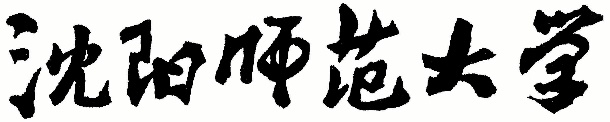 2022年全国硕士研究生招生考试大纲科目代码：333科目名称：教育综合适用专业：教育硕士制订单位：沈阳师范大学修订日期：2021年9月《教育综合》参考书目参考书目：《全日制攻读教育硕士专业学位入学考试大纲及指南》  全国教育硕士专业学位教育指导委员会 组织编写 人民教育出版社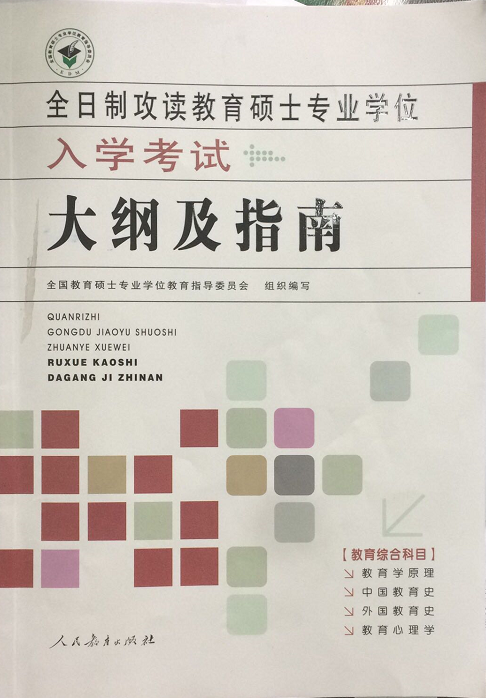 